Agrupamento de Escolas da MoitaA Coordenadora/Responsável: Maria da Luz Ribeiro        Aprovado em Conselho Pedagógico: 11/11/2020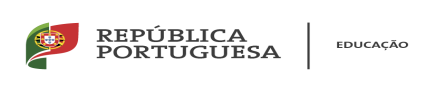 Agrupamento de Escolas da Moita171311 Sede – Escola Secundária da Moita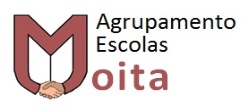 Proposta de Projeto / Clube de Desenvolvimento EducativoProposta de Projeto / Clube de Desenvolvimento EducativoProposta de Projeto / Clube de Desenvolvimento Educativo1. Identificação do Projeto: EDUCAÇÃO PARA A SAÚDE – 2020/2021Designação Coordenador / responsável: Maria da Luz RibeiroProfessores Dinamizadores: Carlos Moutinho; Teresa Silva                                          Psicóloga Ana Paula Laginha – Serviço de Psicologia e Orientação (SPO)Professores Intervenientes: Todos os professores que participam no projeto ao longo do ano2. Fundamentação / Enquadramento no PEA: De acordo com o Referencial de Educação para a Saúde, “A Promoção e Educação para a Saúde (PES) em meio escolar é um processo contínuo que visa o desenvolvimento de competências das crianças e dos jovens, permitindo-lhes confrontarem-se positivamente consigo próprios, construir um projeto de vida e serem capazes de fazer escolhas individuais, conscientes e responsáveis. A promoção da educação para a saúde na escola tem, também, como missão criar ambientes facilitadores dessas escolhas e estimular o espírito crítico para o exercício de uma cidadania ativa.”A Educação para a Saúde no Agrupamento tem como referência o Projeto Educativo, nomeadamente os seguintes objetivos gerais: Promover um clima relacional favorável ao desenvolvimento dos processos de ensino e aprendizagem e de parcerias; Fomentar o desenvolvimento integral dos alunos (a nível físico e mental) e a integração de valores e comportamentos indutores de cidadania e sustentabilidade; Fomentar a qualidade da gestão pedagógica e a qualificação dos recursos humanos; Melhorar o sucesso escolar e educativo. Também dá continuidade ao trabalho desenvolvido, numa lógica de transversalidade e transdisciplinaridade, adequada aos diferentes níveis etários, dinamizada em articulação com o Centro de Saúde da Moita e, sempre que possível, em colaboração com entidades externas.3. Objetivos:Fomentar o desenvolvimento integral dos alunos (a nível físico e mental) e a integração de valores e comportamentos indutores de cidadania e sustentabilidade (In Projeto Educativo do Agrupamento)Sensibilizar os diversos agentes da comunidade educativa para a necessidade da Educação para a Saúde, fomentando a sua adesão e envolvimento neste projetoPromover e valorizar atitudes e valores que conduzam a comportamentos e a estilos de vida saudáveisPromover a autoestima e a autonomia, visando prevenir comportamentos de risco e comportamentos relacionados com a violênciaContribuir para a melhoria das relações interpessoaisPromover um clima relacional favorável ao desenvolvimento dos processos de ensino e aprendizagem e de parcerias (In Projeto Educativo do Agrupamento)Contribuir para a formação de cidadãos livres, responsáveis e intervenientes na comunidade4. Recursos Humanos e Materiais:- Professora Maria da Luz Ribeiro (Coordenadora)- Professora Paula Santos (Adjunta do Diretor para o 2.º e 3.º Ciclos)- Professor Carlos Moutinho (Assessor da Direção)- Professora Maria José Vaz (Escola Básica de 2.º e 3.º Ciclos D. Pedro II)- Professora Carla Patronilho (Adjunta do Diretor para o Pré-Escolar e 1.º Ciclo)- Professora Teresa Silva (Escola Básica n.º 2 da Moita)- Psicóloga Ana Paula Laginha (SPO)- Professora Próspera Pé de Ouro (Coordenadora do Gabinete de Informação e Apoio ao Aluno da Escola Secundária)- Centro de Saúde da Moita- Gabinete de Informação e Apoio ao Aluno- Schools for Health in Europe (SHE)- Folhetos (informativos e outros)- Fotocópias- Consumíveis- Computadores e internet5. Destinatários:- Alunos e respetivas famílias- Professores- Funcionários- Comunidade local6. Funcionamento (duração / horário / tempos semanais):Professora Maria da Luz Ribeiro: terças-feiras, das 13h 55m às 14h 45m e quintas-feiras, das 9h 55m às 10h 45mProfessora Maria José Vaz: quartas-feiras, das 9h 55m às 11h 40m e sextas-feiras, das 9h 55m às 11h 40mProfessora Teresa Silva: quintas-feiras, das 10h às 11hPsicóloga Ana Paula Laginha: atendimento no SPO, com marcação prévia7. Divulgação:Página do AgrupamentoFacebook do AgrupamentoEscolas do AgrupamentoDiretores de Turma e Professores Titulares de TurmaEncarregados de EducaçãoAlunosSPO8. Atividades a Desenvolver (especificar claramente as ações a desenvolver)CalendarizaçãoPopulação alvoSessões de educação para a Saúde OralSessões sobre Higiene do Corpo, Segurança e AlimentaçãoComemoração do Dia da AlimentaçãoComemoração do Dia Mundial da DiabetesSessões de educação sexualComemorações de dias festivos no âmbito da saúde Ações dinamizadas por docentes Ações dinamizadas por entidades externasAtividades em colaboração com o Gabinete de Informação e Apoio ao Aluno da Escola SecundáriaA definirA definir16 a 28 de outubro14 de novembroAo longo do ano letivoAo longo do ano letivoAo longo do ano letivoAo longo do ano letivoAlunos do Pré-Escolar e do 1.º CicloAlunos do Pré-Escolar e do 1.º CicloAlunos do Pré-Escolar e do 1.º CicloAlunos da turma B2.8Alunos do 2.º CicloAlunos; Docentes; Funcionários; Famílias (Escola Secundária da Moita)Alunos; Docentes; Funcionários (Escola Secundária da Moita)Alunos; Docentes; Funcionários (Escola Secundária da Moita)Alunos; Docentes; Funcionários; Famílias (Escola Secundária da Moita)9. Avaliação:No final do ano letivo, após a concretização das atividades planificadas e com base nas opiniões, reações e comentários dos dinamizadores e dos intervenientes.